City of SheltonParks & Recreation Department41 Church Street, Shelton, CT  06484-0668 Info/Cancellation 203-331-4120,  203-925-8422sheltonparksandrec.recdesk.com MEMBERSHIP FEESRevised August 2019Cash or Check Payable to ‘City of Shelton’ - Sorry, No RefundsIndividuals must show definite proof that they fit into one of the categories below POOL Children under 12 must be accompanied in water by adult.  Swim suit required.	One Day Walk In: Residents & Non-Residents:   Monday – Saturday $5, Sunday $3	Children Under 5 Years of Age 	No Charge	Shelton Resident = Shelton Taxpayer	Shelton Resident Family (parents, children 21 & under)	$175.00/yr	Shelton Resident Individual	$80.00/yr	Shelton Resident Senior Citizen (age 62 & up)	$70.00/yr	Shelton Resident Child (under 18)	$60.00/yr	Shelton Resident Handicapped (proof of Social Security Disability required)	$60.00/yr	Shelton Resident College Students with ID for June, July, & August	$25.00	Shelton Resident College Students with ID for Dec.-Jan. & Spring Week Breaks	$15.00	Full Time Employee in Shelton, Spouse or Child	$105.00 ea/yr	Full Time Employee in Shelton - Family	$250.00/yr	Non-Resident Family (parents, children 21 & under)	$400.00/yr	Non-Resident Individual	$160.00/yr	Non-Resident Senior Citizen (age 62 & up)	$145.00/yr	Non-Resident Child (under 18)	$130.00/yr	Non-Resident Handicapped (proof of Social Security Disability required)	$145.00/yr FITNESS ROOM  All members MUST be age 16 or older.  No attendant on duty.	Shelton Resident Quarterly	$35.00/qtr	Shelton Resident Yearly	$85.00/yr	Shelton Resident College Students with ID for Dec.-Jan. & Spring Week Breaks	$15.00	Full Time Employee in Shelton, Spouse or Child - Yearly	$100.00 ea/yr	Full Time Employee in Shelton, Spouse or Child - Quarterly	$40.00 ea/qtr	Non-Resident Yearly	$135.00/yr	Non-Resident Quarterly	$45.00/qtr	Senior (age 62 & up) Residents & Non-Residents	LESS $5/qtr, $10/yr	*Handicapped (proof of Social Security Disability required)	LESS $5/qtr, $20/yr     BASKETBALL  Pool or Fitness Members do not need a Basketball Membership	Shelton Resident High School	No charge	Shelton Resident College Students with ID for Dec.-Jan. & Spring Week Breaks	$15.00	Shelton Resident Adult (18 +)	$40.00/yr	Full-Time Shelton Employee	$60.00/yr	Non-Resident High School	$40.00/yr	Non-Resident Adult	$80.00/yr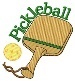         PICKLEBALL  Pool or Fitness Membership includes Pickleball Membership	Pickleball Quarterly-Resident	$40.00/session	Pickleball Quarterly-Non-Resident	$45.00/session